	Schuljahr ____________________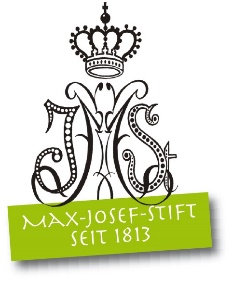 Anmeldung zur Teilnahme an den Modulen zurIndividuellen LernzeitverkürzungHiermit melde ich meine TochterName: ____________________________	Klasse: 8____	verbindlich zu den Modulen der Individuellen Lernzeitverkürzung in den Jahrgangsstufen 9 und 10 an.Eine Beratung über die Teilnahme meines/unseres Kindes an den Modulen der Individuellen Lernzeitverkürzung hat stattgefunden.Angabe zum Datum der Beratung (auch telefonisch) und Beratungsperson:________________________________________________________________Mir/uns ist bekannt, dass eine regelmäßige und aktive Teilnahme an den Modulen Grundvoraussetzung ist, um am Ende der Jgst. 10 nach § 34a GSO selbst über das Auslassen der Jahrgangsstufe 11 entscheiden zu können. Meine Tochter rückt in diesem Fall auf Probe in die Jahrgangsstufe Q12 vor.Eine Entscheidung über das Auslassen der Jahrgangsstufe 11 ist mit dieser Anmeldung nicht verbunden.Ich/wir haben zur Kenntnis genommen, dass der Besuch der Module insbesondere während des Schuljahres nur mit Genehmigung durch die Schulleitung abgebrochen werden kann.Datum, Unterschrift der Schülerin:_____________________________________Datum, Unterschrift des/der Erziehungsberechtigten:______________________